Curriculum Home Learning Grid (Y2)- Geography - JapanPlease write the date and WALT in your book and complete each day.There are links to games/videos that might support both parents and children.Some of these activities may need adult support however other tasks can be completed independently. Please make a comment on how much your child was supported in each activity.Resources are found below the grid.Tuesday 14th April – World Map Worksheet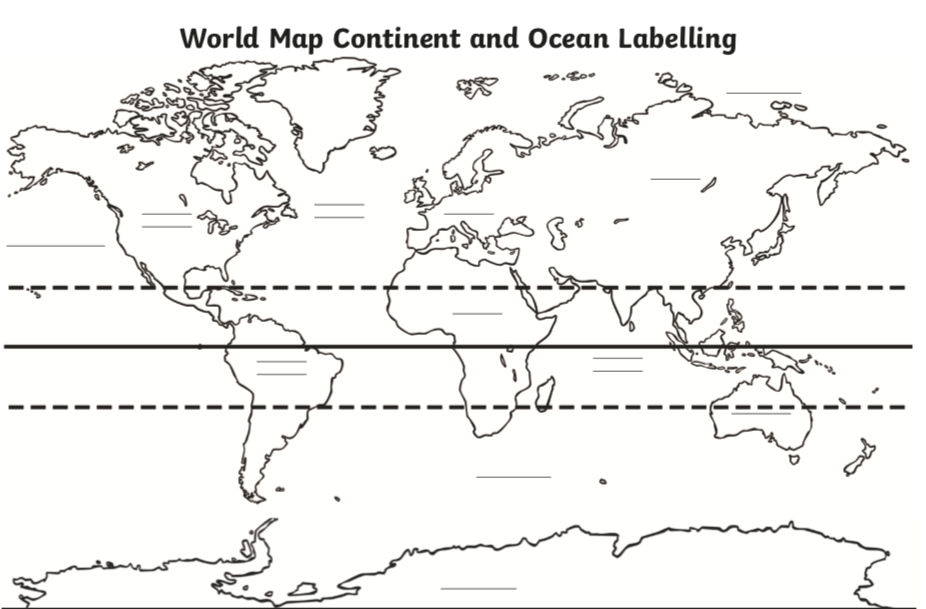 Tuesday 14th April – World Map Support Sheet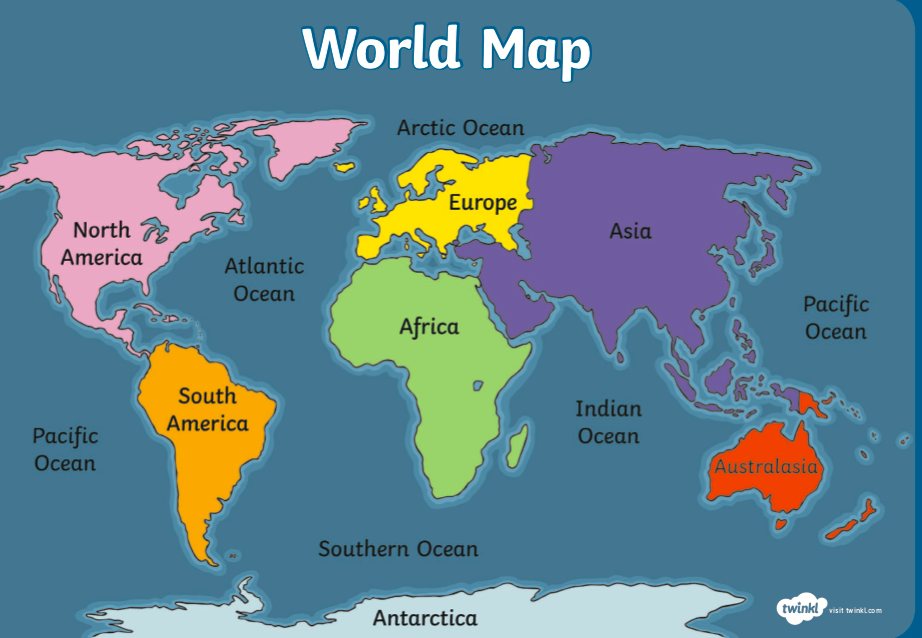 Wednesday 15th April – Japan Snapshot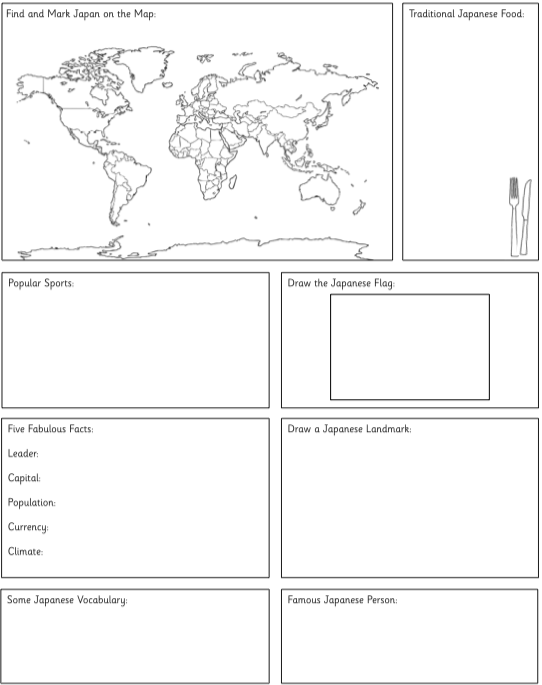 Thursday 16th April – Venn Diagram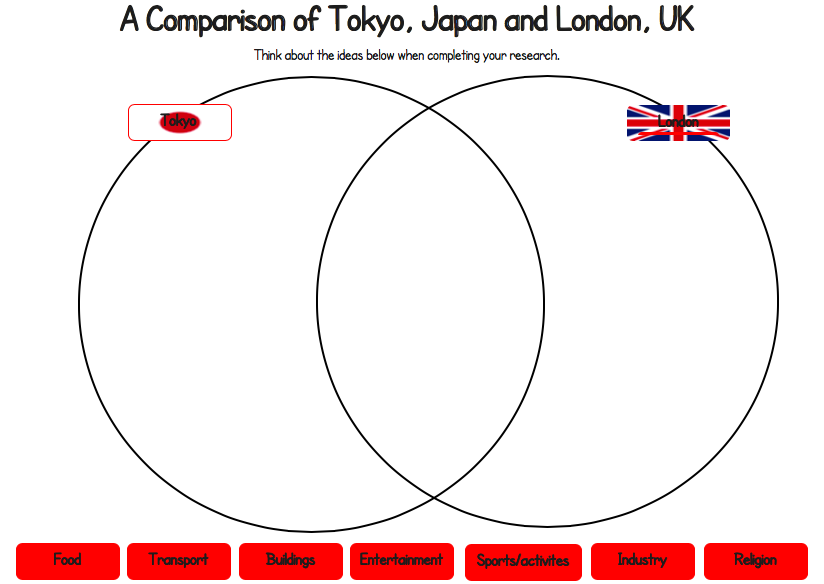 Challenge: Comparing findings from the Venn Diagram with GunnislakeFriday 17th April – Venn Diagram 2 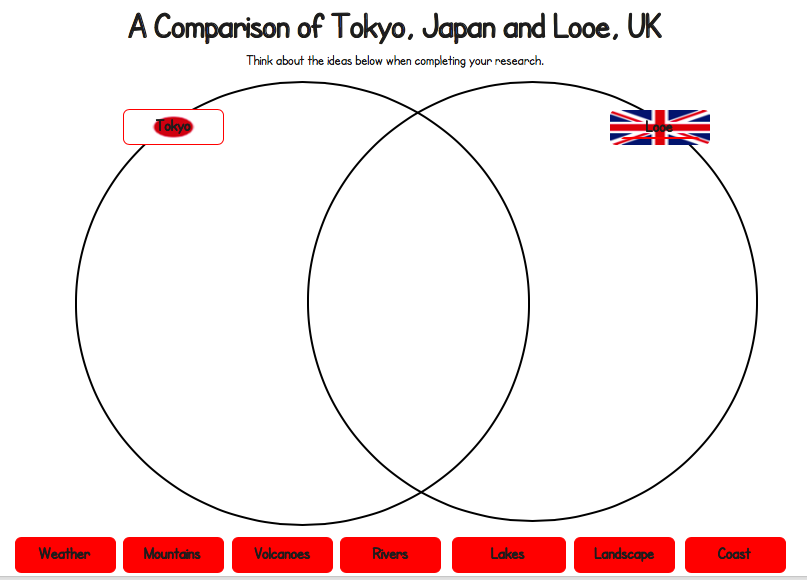 A comparison of Gunnislake and Tokyo.Tuesday 14th AprilWALT: understand where Japan is in the worldActivity – Labelling a MapFind Japan on the Map – print or trace the map on the resources pages and colour in Japan.  Label the world’s 7 continents and 5 oceans using the map on page 5 to help you. Label the Equator on your map. Challenge: Can you use the maps and link below to help you label the UK and its 4 countries?World Map Link: https://www.mapsofworld.com Adult guide, printables and examples can be found on pages 4 to 5 of the document)NOTE: You do not have to print the resources, your child can copy the worksheet into their books or you can print it for them to work on. Wednesday 15th April WALT: create a snapshot of Japan to show a summary of the country.Activity: Japan Snapshot Use your researching skills to complete the Snapshot of Japan. (This can be created as a poster to avoid printing). Website Links:https://www.3dgeography.co.uk/geography-of-japanhttps://www.natgeokids.com/uk/discover/geography/countries/facts-about-japan/Adult guide, printables and examples can be found on page 6 of the document)NOTE: You do not have to print the resources, your child can copy the worksheet into their books or you can print it for them to work on. Thursday 16th AprilWALT: understand similarities and differences between Japan and the UK from a human geography perspective.Activity: Venn DiagramWatch the video and use the links below to make notes on Tokyo, Japan and London, UK. Complete the Venn Diagram using your notes – write down any similarities in the middle part of the Venn Diagram.Video and Website Links:https://www.bbc.co.uk/teach/class-clips-video/geography-ks1-ks2-your-world-tokyo-london/zv9pbdm https://www.3dgeography.co.uk/geography-of-japanhttps://www.3dgeography.co.uk/geography-of-the-ukChallenge: Can you now compare your similarities between Tokyo and London to Looe, what is similar and what is different?Adult guide, printables and examples can be found on pages 7 to 8 of the document)NOTE: You do not have to print the resources, your child can copy the worksheet into their books or you can print it for them to work on. Friday 17th AprilWALT: understand similarities and differences between Japan and the UK from a physical geography perspective.Activity: Comparing the Physical Geography of Japan and the UKWatch the video and use the links below to make notes on Tokyo, Japan and Looe. Complete the second Venn Diagram using your notes – write down any similarities in the middle part of the Venn Diagram.JapanFocus on the ‘geography and landscape’ part: https://www.natgeokids.com/uk/discover/geography/countries/facts-about-japan/https://web-japan.org/kidsweb/explore/nature/index.htmlhttps://www.nationalgeographic.com/news/2011/3/110311-tsunami-facts-japan-earthquake-hawaii/Use your local knowledge to help you with filling in the facts about Looe. You could go on a walk as part of your daily exercise to help you.Challenge: Research the weather in Tokyo and Looe and create a weather report video or poster based on your findings. Adult guide, printables and examples can be found on page 9 of the document)NOTE: You do not have to print the resources, your child can copy the worksheet into their books or you can print it for them to work on. Glossary of termsHuman geography=landmarks linked to geography that have been created by humans (e.g temple)Physical geography=landmarks linked to geography that have been created naturally (e.g mountain)IndustryGlossary of termsHuman geography=landmarks linked to geography that have been created by humans (e.g temple)Physical geography=landmarks linked to geography that have been created naturally (e.g mountain)IndustrySimilarities between Gunnislake and London and TokyoDifferences between Gunnislake and London and Tokyo